Abschluss von 84er-Projekten – alle Klimatöpfe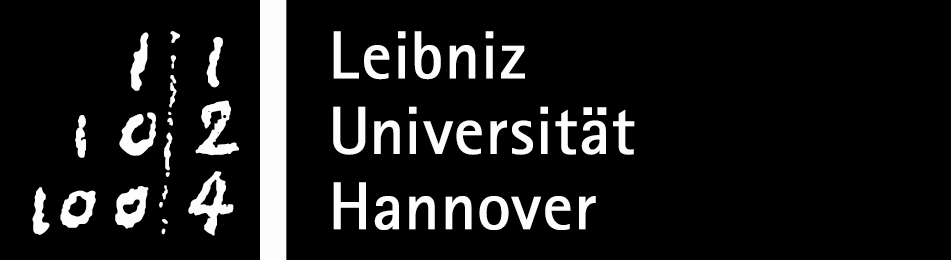 (Studienqualitätsmittel)		Datum:  Datum:  					Datum: Das Projekt mit der Projekt-Nr.: , Kostenstelle: ist zum  abgeschlossen worden.Der Vergleich von geplanten und tatsächlichen Ausgaben stellt sich wie folgt dar:Das Projekt schließt mit einem Kassenbestand von  Euro.Positives Restbudget: Die Mittel werden zentral eingezogen.Fehlbetrag: Dieser muss durch SQM der Einrichtung ausgeglichen werden, und zwar zu Lasten der Projekt-Nr.: 84 .Die Buchungen erfolgen durch das Sachgebiet 51.Datum:	Abschlussbericht Studienqualitätsmittel – KlimatopfBitte erstellen Sie 4 Wochen nach erfolgreicher Durchführung/Projektende einen einseitigen Abschlussbericht, der folgende Berichtspunkte enthält:Wie wurde die Maßnahme umgesetzt?Wurden die angegebenen Ziele erreicht?Wie trägt die Maßnahme zur Nachhaltigkeit oder zum Klimaschutz der LUH bei?Wurden die Mittel wie bewilligt verwendet?Welche Gegenstände/Materialien wurden beschafft? Wo werden sie aufbewahrt?Wo und wie stehen diese weiterhin zur Verfügung?Gab es wesentliche Abweichungen vom Finanzplan? Wenn ja, welche?Anordnende EinrichtungAnsprechpartner/-in: Telefon/Email: 			Fax: 							Anordnende EinrichtungAnsprechpartner/-in: Telefon/Email: 			Fax: 							Anordnende EinrichtungAnsprechpartner/-in: Telefon/Email: 			Fax: 							Anordnende EinrichtungAnsprechpartner/-in: Telefon/Email: 			Fax: 							Geplante Ausgabeposten (Projektantrag)Geplante Ausgabeposten (Projektantrag)Tatsächliche Ausgaben (SAP)Tatsächliche Ausgaben (SAP)PostenBetragPostenBetragSachlich richtigIm AuftrageSachlich und rechnerisch richtigRechnerisch richtigAngaben der Antragstellerin/ des Antragstellers: Angaben der Antragstellerin/ des Antragstellers: Name: Vorname:Zentrale Einrichtung/Verwaltung:E-Mail:Tel.: Fax:Förderung für das Projekt (Titel):SAP-Projektnummer:Bewilligte Mittel: Verausgabte Mittel:Das Projekt wurde am                       bewilligt und in der Zeit vom                       bis                durch-geführt.                                    Sind Sie damit einverstanden, dass Teile des Abschlussberichts auf der LUH-Internetseite veröffentlicht werden? Ja        Nein                                                 Unterschrift Antragsteller/in Förderung für das Projekt (Titel):SAP-Projektnummer:Bewilligte Mittel: Verausgabte Mittel:Das Projekt wurde am                       bewilligt und in der Zeit vom                       bis                durch-geführt.                                    Sind Sie damit einverstanden, dass Teile des Abschlussberichts auf der LUH-Internetseite veröffentlicht werden? Ja        Nein                                                 Unterschrift Antragsteller/in Die Leitung der zentralen Einrichtung/ des Dezernats nimmt den Bericht zur Kenntnis.Hannover, den               Die Leitung der zentralen Einrichtung/ des Dezernats nimmt den Bericht zur Kenntnis.Hannover, den                                                                           STEMPEL                Unterschrift Leitung                                                            STEMPEL                Unterschrift Leitung